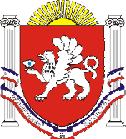 РЕСПУБЛИКА    КРЫМРАЗДОЛЬНЕНСКИЙ РАЙОНКОВЫЛЬНОВСКИЙ СЕЛЬСКИЙ СОВЕТ 76 ( внеочередное) заседание 1 созыва                                                     РЕШЕНИЕ     18.06. 2019 года                                           с. Ковыльное                                № 596Об утверждении Положения об установлении льготной арендной платы и ее размеров в отношении объектов культурного наследия, находящихся в муниципальной собственности Ковыльновского сельского поселения Раздольненского района Республики КрымВ соответствии со статьей 14 Федерального закона от 06.10.2003 № 131-ФЗ "Об общих принципах организации местного самоуправления в Российской Федерации", законом Российской Федерации от 09.10.1992 года № 3612-1 "Основы законодательства Российской Федерации о культуре", Федеральным законом от 25.06.2002 года № 73-ФЗ "Об объектах культурного наследия (памятниках истории и культуры) народов Российской Федерации", Законом Республики Крым от 11.09. 2014 г. № 68-ЗРК «Об объектах культурного наследия в Республике Крым», Уставом муниципального образования Ковыльновское сельское поселение Раздольненского района Республики Крым, принимая во внимание заключение прокуратуры Раздольненского района от 17.06.2019 № 13-1020в/2019, Ковыльновский  сельский советРЕШИЛ:1. Утвердить Положение об установлении льготной арендной платы и ее размеров в отношении объектов культурного наследия, находящихся в муниципальной собственности Ковыльновского  сельского поселения (прилагается). 2. Обнародовать настоящее решение на информационных стендах  населенных пунктов Ковыльновского сельского поселения  и  на официальном сайте  Администрации Ковыльновского сельского  поселения (http://kovilnovskoe-sp.ru/). 3. Настоящее решение вступает в силу со дня официального опубликования. 4. Контроль за выполнением настоящего решения возложить  на председателя Ковыльновского сельского совета - главу Администрации Ковыльновского сельского поселения. Председатель Ковыльновского сельского совета- глава АдминистрацииКовыльновского сельского поселения 	                             Ю.Н. Михайленко                                          Приложение                                                    к решению  67( внеочередного)                                                                          заседания Ковыльновского сельского                                      совета 1 созыва                                                                                                                                             от 18.06.2019г.  №   596                                             Положениеоб установления льготной арендной платы и её размеров в отношении объектов культурного наследия, находящихся в собственности муниципального образования Ковыльновское сельское поселение Раздольненского района Республики Крым 1. Настоящее Положение определяет порядок сдачи в аренду и условия установления льготной арендной платы и ее размеры физическим или юридическим лицам, владеющим на праве аренды объектами культурного наследия (памятниками истории и культуры), находящимися в собственности муниципального образования Ковыльновское сельское поселение Раздольненского района Республики Крым (далее - объекты культурного наследия), вложившим свои средства в работы по сохранению объекта культурного наследия муниципального образования Ковыльновское сельское поселение Раздольненского района и обеспечившим их выполнение в соответствии с законодательством Российской Федерации, законодательством Республики Крым и нормативными правовыми актами муниципального образования Ковыльновское сельское поселение.2. Объекты культурного наследия муниципального образования Ковыльновское сельское поселение, находящиеся в неудовлетворительном состоянии и в отношении которых требуется проведение реставрационных работ, подлежат передаче в аренду на условиях, предусмотренных настоящим Положением.3. Соответствующий договор аренды заключается путем проведения открытого аукциона на право заключения договора аренды объекта культурного наследия муниципального образования Ковыльновское сельское поселение в порядке, предусмотренном действующим законодательством.Размер годовой арендной платы за объект аренды культурного наследия муниципального образования Ковыльновское сельское поселение устанавливается по результатам аукциона без учета НДС.4. Право на установление льготной арендной платы по договору аренды объекта культурного наследия муниципального образования Ковыльновское сельское поселение имеют физические или юридические лица (далее - арендаторы) при одновременном выполнении следующих условий:- заключившие договор аренды объекта культурного наследия муниципального образования Ковыльновское сельское поселение, находящегося в неудовлетворительном состоянии;- вложившие свои средства в работы по сохранению указанного объекта культурного наследия муниципального образования Ковыльновское сельское поселение, предусмотренные статьями 40-45 Федерального закона от 25.06.2002 № 73-ФЗ «Об объектах культурного наследия (памятниках истории и культуры) народов Российской Федерации» и обеспечившие их выполнение в соответствии с указанным Федеральным законом.5. Порядок и сроки проведения работ по сохранению объекта культурного наследия муниципального образования Ковыльновское сельское поселение определяются охранным обязательством пользователя объекта культурного наследия муниципального образования Ковыльновское сельское поселение, при этом срок таких работ не может превышать 7 лет.6. Подтверждением завершения работ по сохранению объекта культурного наследия муниципального образования Ковыльновское сельское поселение является акт приемки работ по сохранению объекта культурного наследия муниципального образования Ковыльновское сельское поселение, оформленный органом исполнительной власти субъекта Российской Федерации, уполномоченным в области охраны объектов культурного наследия.7. Охранное обязательство пользователя объектом культурного наследия оформляется:- органом исполнительной власти субъекта Российской Федерации, уполномоченным в области охраны объектов культурного наследия, - в отношении объектов культурного наследия федерального значения (по согласованию с федеральным органом исполнительной власти, осуществляющим функции по контролю и надзору в сфере массовых коммуникаций и по охране культурного наследия) и объектов культурного наследия регионального значения;- Администрацией Ковыльновского сельского поселения Раздольненского района - в отношении объектов культурного наследия местного (муниципального) значения.Охранное обязательство пользователя объектом культурного наследия должно включать в себя требования к содержанию объекта культурного наследия, условиям доступа к нему граждан, порядку и срокам проведения реставрационных, ремонтных и иных работ по его сохранению, а также иные требования, которые обеспечивают сохранность данного объекта и являются ограничениями (обременениями) права пользования данным объектом.8. Решение об установлении льготной арендной платы по договору аренды объекта культурного наследия муниципального образования Ковыльновское сельское поселение Раздольненского района (далее - льготная арендная плата) принимается Администрацией Ковыльновского  сельского поселения, являющейся арендодателем по договору аренды объекта культурного наследия муниципального образования Ковыльновское сельское поселение.9. Для установления льготной арендной платы арендатор направляет в Администрацию Ковыльновского сельского поселения заявление об установлении льготной арендной платы 10. К заявлению прилагаются:1) копии документов, удостоверяющих личность арендатора - физического лиц, или выписка из единого государственного реестра юридических лиц - для юридических лиц;2) охранное обязательство пользователя объекта культурного наследия муниципального образования Ковыльновское сельское поселение;3) разрешение на проведение работ по сохранению объекта культурного наследия муниципального образования Ковыльновское сельское поселение, выданное органом исполнительной власти субъекта Российской Федерации, уполномоченным в области охраны объектов культурного наследия;4) задание на проведение работ по сохранению объекта культурного наследия муниципального образования Ковыльновское сельское поселение, выданное органом исполнительной власти субъекта Российской Федерации, уполномоченным в области охраны объектов культурного наследия;5) отчет о выполнении работ по сохранению объекта культурного наследия муниципального образования Ковыльновское сельское поселение;6) акт приемки работ по сохранению объекта культурного наследия муниципального образования Ковыльновское сельское поселение.Требовать предоставления иных документов, за исключением документов, предусмотренных в настоящем пункте, не допускается.11. Документы, предусмотренные в подпунктах 1 и 6 пункта 10 настоящего Положения, предоставляются арендатором самостоятельно.Документы, указанные в подпунктах 2, 3, 4, 5 пункта 9 настоящего Положения, запрашиваются Администрацией Ковыльновского сельского поселения в порядке межведомственного информационного взаимодействия.По желанию арендатора документы, указанные в подпунктах 2, 3, 4, 5 пункта 10 настоящего Положения, могут представляться им самостоятельно.12. Администрация Ковыльновского сельского поселения в течение 30 дней со дня поступления заявления рассматривает прилагаемые к нему документы, указанные в пункте 10 настоящего Положения, и принимает решение об установлении льготной арендной платы или об отказе в ее установлении с указанием основания, предусмотренного в пункте 13 настоящего Положения, и письменно уведомляет о принятом решении арендатора.13. Основаниями для принятия решения об отказе в установлении льготной арендной платы являются:- отсутствие у арендатора права на установление льготной арендной платы;- непредставление документов, указанных в пункте 10 настоящего Положения, обязанность по представлению которых возложена на арендатора;- представление документов, не соответствующих требованиям законодательства Российской Федерации, Республики Крым;- наличие у арендатора задолженности по уплате в доход бюджета муниципального образования Ковыльновское сельское поселение платежей, предусмотренных договором аренды соответствующего объекта культурного наследия муниципального образования Ковыльновское сельское поселение;- проведение работ по сохранению объекта культурного наследия муниципального образования Ковыльновское сельское поселение вследствие несоблюдения арендатором охранных обязательств.Отказ в установлении льготной арендной платы по иным основаниям, кроме указанных в настоящем пункте, не допускается.14. Со дня принятия решения об установлении льготной арендной платы Администрация Ковыльновского сельского поселения в течение 14 дней оформляет в установленном законодательством Российской Федерации порядке дополнительное соглашение к договору аренды объекта культурного наследия муниципального образования Ковыльновское сельское поселение, в котором указываются размер льготной арендной платы и срок, на который она устанавливается (далее - дополнительное соглашение к договору аренды объекта культурного наследия муниципального образования Ковыльновское сельское поселение.Срок применения льготной арендной платы ограничивается сроком действия договора аренды.15. Льготная арендная плата устанавливается со дня вступления в силу дополнительного соглашения к договору аренды объекта культурного наследия муниципального образования Ковыльновское сельское поселение.16. Размер льготной арендной платы рассчитывается с учетом расходов арендатора на проведение работ по сохранению объекта культурного наследия (далее - сумма расходов арендатора).Суммой расходов арендатора признается затраченная на выполнение работ сумма, подтвержденная актом и рассчитанная согласно сметно-финансовому расчету.17. Годовой размер льготной арендной платы определяется по следующей формуле:УАП = АП х 0,3где:УАП – годовой размер льготной арендной платы;АП - годовой размер арендной платы в соответствии с договором аренды (руб./год);0,3 - коэффициент расчета размера льготной арендной платы.18. Срок (в годах), на который устанавливается льготная арендная плата, определяется по следующей формуле:,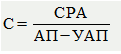 где:С - срок (в годах), на который устанавливается льготная арендная плата;СРА - сумма расходов арендатора (рублей);АП - годовой размер арендной платы в соответствии с договором аренды (руб./год);УАП - годовой размер льготной арендной платы (руб./год).________________________________________________________________